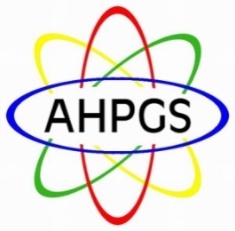 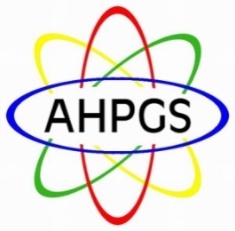 Selbstbericht für das Verfahren der ProgrammakkreditierungHochschule XYBachelor/Masterstudiengang „XY” (Bachelor/Master of XY, X.Y.)Daten zum StudiengangÜberblick über die Struktur der HochschuleGrunddaten der HochschuleAnzahl der Fakultäten/FachbereicheAnzahl und Verteilung der StudierendenAnzahl Lehrpersonal insgesamtProfil/Qualitätsziele der HochschuleAktuelle Entwicklungen an bzw. Besonderheiten der HochschuleBeschreibung des Fachbereichs bzw. der Fakultät Bezogen auf den Fachbereich/die Fakultät, an welcher der zu akkreditierende Studiengang angeboten wird:Profil und Schwerpunktsetzung des Fachbereichs/der Fakultät, ggf. Standort, Bezug des Studiengangs zum Profil des Fachbereichs/der FakultätAnzahl der StudierendenAnzahl Lehrpersonal insgesamtNennung der Studiengänge am Fachbereich/an der FakultätAktuelle Entwicklungen an bzw. Besonderheiten des Fachbereichs/der FakultätFormale KriterienFachlich-inhaltliche KriterienVersion: 11.12.2018HochschuleAnsprechperson HochschuleAdresseTelefon E-MailFakultät / Fachbereichggf. StandortStudiengangsbezogene Kooperationen mit anderen Hochschulenbzw. mit außerhochschulischen EinrichtungenStudiengangsleitungStudiengangsbezeichnung ggf. inkl. Titeländerung seit der letzten AkkreditierungAbschlussgrad/bzw. Abschlussbezeichnung bei Bachelor an Berufsakademienbzw. Abschlussbezeichnung bei Bachelor an BerufsakademienReglementierter Studiengang ggf. Angabe der Kontaktdaten der ministeriellen Ansprechperson bei reglementierten StudiengängenAnzahl der ECTS-Punkte insgesamtRegelstudienzeit in Semestern Durchschnittliche Studiendauer Letzter Akkreditierungszeitraum bis zum Zeitpunkt der BegutachtungErfolgsquoteAngabe der verwendeten Berechnungsgrundlage NotenverteilungAufnahme des Studienbetriebs ZulassungszeitpunktJährlich/Alle XX Jahre zum Sommer- und/oder WintersemesterAnzahl der Studienplätze pro Semester bzw. pro Jahrggf. unterschieden nach Schwerpunkt/Vertiefungsrichtungen/Standorten.Anzahl der immatrikulierten Studierenden im letzten AkkreditierungszeitraumVerteilung der Studierenden nach Geschlecht;ggf. unterschieden nach Schwerpunkt/Vertiefungsrichtungen/StandortenErstakkreditierungDatum von bis und AgenturRe-akkreditierung(en)Datum von bis und Agentur§ 3 MRVO StudienstrukturAngaben zur Studienform bzw. zu den StudienformenVollzeit, Teilzeit, dual, Fernstudium, berufsbegleitend, ausbildungsbegleitend, Modellstudiengang, primärqualifizierender Studiengang, etc.Hinweis: Ein Studiengang darf als „dual“ bezeichnet und beworben werden, wenn die Lernorte (mindestens Hochschule/Berufsakademie und Betrieb) systematisch sowohl inhaltlich als auch organisatorisch und vertraglich miteinander verzahnt sind.Hinweis: Kennzeichnet die Hochschule den Studiengang mit einem besonderen Profil (vgl. § 12 (6) MRVO), sind die Kriterien unter dem jeweils spezifischen Blickwinkel anzuwenden.§ 4 MRVO StudiengangsprofilAngaben zum StudiengangsprofilBachelor- und Masterstudiengang: generalistisch versus spezialisierend Masterstudiengang: Festlegung der Zuordnung konsekutiv (vertiefende, verbreiternde, fachübergreifende oder fachlich andere Studiengänge) oder weiterbildend Masterstudiengang: ggf. Darlegung des Studiengangsprofils (anwendungsorientiert, forschungsorientiert, oder besonderes künstlerisches Profil) einschließlich Begründung§ 5 MRVO Zugangsvoraussetzungen und ÜbergängeAllgemeine und ggf. spezielle Zugangsvoraussetzungenfür den Bachelor- oder Masterstudiengang (unter Angabe der entsprechenden Paragraphen in einer Ordnung)bei Masterstudiengängen: erster berufsqualifizierender Hochschulabschluss im Umfang von XX ECTS-Leistungspunktenggf. Darlegung weiterer Voraussetzungenbei weiterbildenden Masterstudiengängen: Angabe zur qualifizierten berufspraktischen Erfahrung von in der Regel nicht unter einem Jahrbei künstlerischen Masterstudiengängen: Angabe zur Feststellung der besonderen künstlerischen Eignung§ 6 MRVO Abschlüsse und AbschlussbezeichnungenBenennung und ggf. Begründung des Abschlussgradesim Hinblick auf die Fächergruppebzw. Nennung der Abschlussbezeichnung (Berufsakademien)§ 7 MRVO ModularisierungAngaben zu den Modulenim Hinblick auf die FächergruppeAnzahl der Module:Anzahl der zu absolvierenden Pflicht- bzw. Wahlpflichtmodule:Anzahl der studiengangsspezifischen Module:Hinweis: Module sind so zu bemessen, dass sie in der Regel innerhalb von maximal zwei aufeinander folgenden Semestern vermittelt werden können, Ausnahmen sind zu begründen. Module sollten mindestens 5 ECTS-Leistungspunkte umfassen.§ 8 MRVO LeistungspunktesystemAngaben zur Vergabe von LeistungspunktenAnzahl der ECTS-Leistungspunkte im Studiengang insgesamt:Hinweis: Für den Masterabschluss müssen unter Einbeziehung des vorangehenden Studiums bis zum ersten berufsqualifizierenden Abschluss strukturell 300 ECTS-Leistungspunkte erreicht werden.Anzahl der Arbeitsstunden pro ECTS-Leistungspunkt (unter Angabe der Regelung in der Studien- und Prüfungsordnung):Arbeitsstunden insgesamt:Präsenzzeit:Selbstlernzeit:ggf. Online-Anteile:Praxis/Praktikum:ECTS-Leistungspunkte pro Semester:Hinweis: Pro Studienjahr sind 60 Leistungspunkte zu vergeben (im Vollzeitstudium), d.h. 30 pro Semester.ECTS-Leistungspunkte für die Abschlussarbeit: Hinweis: Für die Bachelorthesis sind 6-12, für die Masterthesis 15-30 Leistungspunkte zu vergeben. Ausnahmen bestehen in der Freien Kunst.ggf. ECTS-Leistungspunkte für Kolloquien/BegleitveranstaltungenAusweisung der ECTS-Einstufung entsprechend den aktuellen Vorgaben (unter Angabe des entsprechenden Paragraphen in der Prüfungsordnung) Ausbildungsteile an Berufsakademien: Erläuterung des Umfangs der theorie- und praxisbasierten Ausbildungsteile in Stunden und Leistungspunkten§ 9 MRVO Besondere Kriterien für Kooperationen mit nichthochschulischen EinrichtungenErläuterung der Kooperationmit Unternehmen und sonstigen Bildungseinrichtungen (Verweisung auf die entsprechende Dokumentation auf der Webseite der Hochschule)Erläuterung des Mehrwerts der Kooperationen mit nichthochschulischen Einrichtungen für StudierendeHinweis: Nachprüfbare wissenschaftliche und bildungspolitische Zusatznutzen für die künftigen Studierenden und für die gradverleihende Hochschule sind dabei zu generieren und darzulegen.Darstellung von Anrechnungsmodellen und ÄquivalenzfeststellungHinweis: Die inhaltliche Gleichwertigkeit anzurechnender nichthochschulischer Qualifikation und deren Äquivalenz gemäß dem angestrebten Qualifikationsniveau sind nachvollziehbar dargelegt.Hinweis: Außerhalb des Hochschulwesens erworbene Kenntnisse und Fähigkeiten können höchstens 50 % eines Hochschulstudiums ersetzen.§ 10 MRVO Sonderregelung für Joint-Degree-ProgrammeErläuterung des Joint-Degree-ProgrammsHinweis: ein Joint-Degree-Programm ist ein gestufter Studiengang, der von einer inländischen Hochschule gemeinsam mit einer oder mehreren Hochschulen ausländischer Staaten aus dem Europäischen Hochschulraum koordiniert und angeboten wird.§ 11 MRVO Qualifikationsziele und AbschlussniveauErläuterung der Qualifikationsziele und angestrebten Lernergebnisseim Hinblick auf die Aspekte: 1. Wissen und Verstehen, 2. Einsatz, Anwendung und Erzeugung von Wissen/Kunst, 3. Kommunikation und Kooperation, 4. Wissenschaftliches/künstlerisches Selbstverständnis, ProfessionalitätHinweis: Ausgehend von § 4 der MRVO sollte die Begründung dargelegt werden. Bei Reakkreditierung sind Evaluationsergebnisse bezogen auf die Qualifikationsziele und Lernergebnisse vorzulegen.Konsekutive Masterstudiengänge sind als vertiefende, verbreiternde, fachübergreifende oder fachlich andere Studiengänge ausgestaltetweiterbildender Masterstudiengang: besonders zu berücksichtigen ist, dass das Studiengangskonzept die beruflichen Erfahrungen berücksichtigt und zur Erreichung der Qualifikationsziele an diese an knüpft; bei der Konzeption ist der Zusammenhang von beruflicher Qualifikation und Studienangebot sowie die Gleichwertigkeit der Anforderungen zu konsekutiven Masterstudiengängen darzulegenkünstlerische Studiengänge fördern die Fähigkeit zur künstlerischen Gestaltung und entwickeln diese fortHinweis: Orientierung am Qualifikationsrahmen für deutsche Hochschulabschlüsse in der aktuellen Fassung.Angaben zur Verwendung von FachqualifikationsrahmenAngaben zu anvisierten und möglichen Berufsfeldern sowie den Berufschancen der Absolvierenden des StudiengangsHinweis: Bei Reakkreditierungen sind Angaben zu relevanten Ergebnissen aus Absolvierendenbefragungen/Verbleibstudien vorzulegen.§ 12 MRVO Schlüssiges Studiengangskonzept und adäquate UmsetzungErläuterung des Aufbaus und der Struktur des Curriculumsim Hinblick auf: Fachkultur, studierendenzentrierte Lehr- und Lernformen, Freiräume für ein selbstgestaltetes Studium, Erläuternde Angaben zu ggf. vorgesehenen Praxisanteilen  (im Hinblick auf: Semester, Umfang, Dauer, ECTS-Leistungspunkte,  Verknüpfung der praktischen Studieninhalte mit den anvisierten Zielen des Studiengangs, Begleitung/Betreuung der Praktika durch Lehrende der Hochschule, Qualitätssicherung des Praktikums wie z. B. Qualifikation der Praxisanleitung, Auswahl der Praxiseinrichtungen, Information und Austausch mit der Praxiseinrichtung),zur Anrechnung außerhochschulisch erworbener Kenntnisse und Fähigkeiten Hinweis: Außerhalb des Hochschulwesens erworbene Kenntnisse und Fähigkeiten können höchstens 50 % eines Hochschulstudiums ersetzen.Erläuterung zur studentischen Mobilität im StudiengangRahmenbedingungen zur Förderung der studentischen Mobilität im Studiengang (Mobilitätsfenster, Anerkennungsverfahren nach den Grundsätzen der Lissabon-Konvention sowie deren praktische Einbettung im Studiengang, Kooperationen und Austauschprogramme etc.)Erläuterung des LehrpersonalsGesamtbedarf an Lehre für den Studiengang bei Vollauslastung in SWS pro Semester:Anzahl aller hauptamtlich Lehrenden im Studiengang (SWS und prozentual):Umfang der professoralen Lehre im Studiengang (SWS und prozentual):Anzahl nebenamtlich Lehrender (SWS und prozentual):Betreuungsrelation im Studiengang bei Vollauslastung (Anzahl der Studierenden im Verhältnis zu Anzahl der hauptamtlichen Lehrpersonen in VZÄ):Maßnahmen der Personalauswahl und -qualifizierungHinweis: Bei Bachelorausbildungsgängen an Berufsakademien soll der Anteil der Lehre, der von hauptberuflichen Lehrkräften erbracht wird, 40 Prozent nicht unterschreiten.Angaben zur Ressourcenausstattung im Hinblick auf: nichtwissenschaftliches Personal, Hörsäle und Seminarräume, ggf. Labore, studentische Arbeitsplätze, IT-Infrastruktur, Bibliothek (Gesamtbestand an Büchern und Zeitschriften, studiengangsbezogener Bestand an Büchern und Zeitschriften, Zugriff auf Datenbanken und E-Books, Mittel für studiengangsbezogene Neuanschaffungen, Öffnungszeiten, Zugang am Wochenende)Erläuterung des PrüfungssystemsModulbezug und Kompetenzorientierung der Prüfungsformen, Prüfungsdichte und Organisation, d.h. Angaben zur Anzahl der Prüfungen insgesamt und pro Semester, zeitlicher Lage im Studienverlauf, Information der Studierenden, Wiederholbarkeit der Prüfungen,Gewährleistung einer weitgehenden Überschneidungsfreiheit von Lehrveranstaltungen und PrüfungenHinweis: In der Regel ist ein Modul mit einer das gesamte Modul umfassenden Prüfung abzuschließen ist. Ausnahmen sind zu begründen.§ 13 MRVO Fachlich-inhaltliche Gestaltung der StudiengängeErläuterung der fachlich-inhaltlichen GestaltungProzessuale Erfordernisse zur Sicherstellung der Aktualität und Adäquanz der fachlichen und wissenschaftlichen AnforderungenAngaben zur kontinuierlichen Überprüfung der fachlich-inhaltlichen Gestaltung und der methodisch-didaktischen Ansätze des Curriculums Angaben zur Anpassung der fachlich-inhaltlichen Gestaltung und der methodisch-didaktischen Ansätze des Curriculums an fachliche und didaktische WeiterentwicklungenAngaben zur systematischen Berücksichtigung des fachlichen Diskurses auf nationaler und ggf. internationaler EbeneHinweis: Bei Lehramtsstudiengängen sind ergänzende Angaben nach § 13 Abs. 2 und 3 notwendig.§ 14 MRVO StudienerfolgErläuterung des Qualitätsmanagementkonzepts Im Hinblick auf: Organisations- und Entscheidungsstrukturen, Qualitätssicherungsmaßnahmen im zu akkreditierenden Studiengang und deren Einbindung in das hochschulweite Qualitätssicherungssystem, Lehrevaluation, Evaluation der Praxisrelevanz des Studiengangs, Evaluation der studentischen Arbeitsbelastung, Einbindung von Studierenden und Absolventinnen und Absolventen in die studiengangsinterne QualitätssicherungErläuterung der kontinuierlichen Beobachtung und NachjustierungWeiterentwicklung des Studienprogramms unter Einbeziehung der Erfahrungen von Studierenden sowie Absolventinnen und Absolventenggf. Umgang mit Auflagen und Empfehlungen aus der letzten AkkreditierungErläuterung der Monitoring-Maßnahmen, insbesondere Lehrveranstaltungsevaluationen, Workload-Erhebungen oder Absolvierendenbefragungen, aber auch statistische Auswertungen des Studien- und Prüfungsverlaufs und Studierenden-/AbsolvierendenstatistikenAuf den Studiengang bezogene relevante Angaben (jeweils aufgeschlüsselt nach Semester und Geschlecht) insbesondere zu: Studienplatzbewerbungen, Annahmeverhalten, Abbruchquoten, Absolvierendenzahlen, Abschluss nach RegelstudienzeitErläuterung, inwiefern die Beteiligte über die Ergebnisse und die ergriffenen Maßnahmen unter Beachtung datenschutzrechtlicher Belange informiert werdenSicherstellung von Qualitätssicherung bezogen auf unterschiedliche LernorteAngaben zur Betreuung der Studierenden§ 15 MRVO Geschlechtergerechtigkeit und NachteilsausgleichErläuterung zu Konzeptenzur Geschlechtergerechtigkeit und zu Maßnahmen zur Förderung der Chancengleichheit von Studierenden in besonderen Lebenslagen (beispielsweise Studierende mit Familienpflichten, Studierende mit Behinderung, ausländische Studierende, Studierende aus bildungsfernen Schichten) § 16 MRVO Sonderregelungen für Joint-Degree-ProgrammeErläuterung des Joint-Degree-Programmsggf. Erläuterung zur Berücksichtigung der Richtlinien 2005/36/EG vom 07.09.2005 (ABI. L255 vom 30.09.2005, S. 22-142) über die Anerkennung von Berufsqualifikationen, zuletzt geändert durch die Richtlinie 2013/55/EU vom 17.01.2014 (ABI. L 354 vom 28.12.2013, S. 132-170)Hinweis: § 10 der MRVO sollte in der Darstellung berücksichtigt werden. § 19 MRVO Kooperationen mit nichthochschulischen EinrichtungenErläuterung zur Sicherstellung der Entscheidungshoheitim Hinblick auf die gradverleihende Hochschule unter Berücksichtigung von § 9 MRVOHinweis: Die gradverleihende Hochschule darf Entscheidungen über Inhalt und Organisation des Curriculums, über Zulassung, Anerkennung und Anrechnung, über die Aufgabenstellung und Bewertung von Prüfungsleistungen, über die Verwaltung von Prüfungs- und Studierendendaten, über die Verfahren der Qualitätssicherung sowie über Kriterien und Verfahren der Auswahl des Lehrpersonals nicht delegieren.§ 20 MRVO Hochschulische KooperationenErläuterung zur Gewährleistung der Qualität des Studiengangskonzeptesim Hinblick auf die gradverleihende Hochschule Hinweis: Die gradverleihende Hochschule bzw. Hochschulen tragen die Verantwortung für die Umsetzung und die Qualität des Studiengangskonzeptes. Art und Umfang der Kooperation sind in einer Kooperationsvereinbarung zwischen den Hochschulen zu dokumentieren.§ 21 MRVO Besondere Kriterien für Bachelorausbildungsgänge an BerufsakademienUnter den vorgenannten Kriterien zu beachten. Ergänzungen sind hier auszuführen.